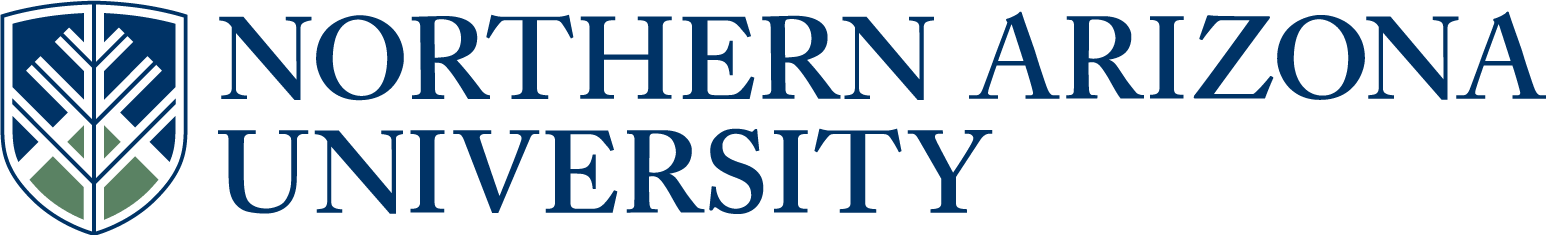 UCC/UGC/ECCCProposal for Course ChangeIf the changes included in this proposal are significant, attach copies of original and proposed syllabi in approved university format.      See upper and lower division undergraduate course definitions.*if there has been a previously approved UCC/UGC/ECCC change since the last catalog year, please copy the approved text from the proposal form into this field.  7.  Justification for course change.To make the curriculum easier to understand by using language in course titles that is consistent with industry vernacular and the mission of the School of Hotel and Restaurant Management.  Course content is not changing.HA 100, Introduction to the Hospitality Industry, is a foundational course for all hospitality majors that must be taken before or in conjunction with sophomore-level courses. International exchange students have already taken the equivalent of HA 100 at their home institutions. The Business Professional Program is a requirement for Business Majorscompleting the Hospitality for Business Majors Certificate.IN THE FOLLOWING SECTION, COMPLETE ONLY WHAT IS CHANGING9.   Is this course in any plan (major, minor, or certificate) or sub plan (emphasis)?                                                                                                                                     Yes         No       If yes, describe the impact and include a letter of response from each impacted academic unit.  Hotel and Restaurant Management BS, International Hospitality Management BS, Restaurant Management Certificate, Certificate in Hospitality for Business Majors.10.  Is there a related plan or sub plan change proposal being submitted?                Yes         No        If no, explain.This proposed change will not require any related plan changes.11.  Does this course include combined lecture and lab components?                       Yes        No        If yes, include the units specific to each component in the course description above.Answer 12-15 for UCC/ECCC only:12.   Is this course an approved Liberal Studies or Diversity course?                        Yes         No          If yes, select all that apply.         Liberal Studies       Diversity         Both   13.   Do you want to remove the Liberal Studies or Diversity designation?                Yes         No         If yes, select all that apply.         Liberal Studies       Diversity         Both      14.   Is this course listed in the Course Equivalency Guide?                                    Yes        No 15.   Is this course a Shared Unique Numbering (SUN) course?                              Yes        No Approved as submitted:                                       Yes      No         Approved as modified:                                         Yes      No  Approved as submitted:                                       Yes      No     Approved as modified:                                         Yes      No  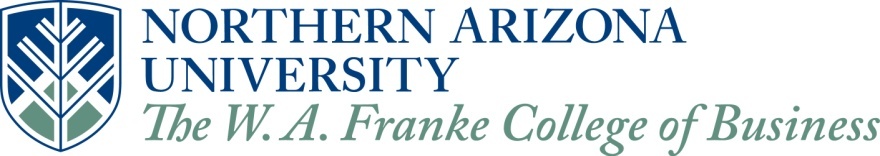 School of Hotel and Restaurant ManagementMASTER SYLLABUSHA 240 Restaurant Operations and Management (3 units)Catalog Description: Identifies and describes the various interrelated components of systematic food service management.Prerequisites:  Courses:  HA 100 or Business Professional Program or International Student Exchange GroupJustification:  HA 100, Introduction to the Hospitality Industry, is a foundational course for all hospitality majors that must be taken before or in conjunction with sophomore-level courses. International exchange students have already taken the equivalent of HA 100 at their home institutions. The Business Professional Program is a requirement for Business Majors completing the Hospitality for Business Majors Certificate.Course Learning Goals: Upon completion of the course, students will be able to:Discuss the importance of and describe professional management in food service operations.Describe the management components of systematic foodservice management and how they work together for successful food service management.Demonstrate and understand of various components of systematic food service management.Describe the role of the menu as the foundation for control in a food service operation.Pass the ServSafe Sanitation Certification exam.Demonstrate the correct serving techniques and sequence of service.Course Materials: A text related to restaurant operations, such as Food Service Management Fundamentals, Reynolds & McClusky (2013). Teaching Methods: Lecture, video and PowerPoint presentations, in-class discussion, demonstrations, classroom exercises, and guest speakersMechanisms for Feedback to Students/Interaction Between Students and Professors:Written comments on student assignments, online feedback via e-mail and the Blackboard LearningSystem, class discussions, and individual oral feedback during class and office hours.Evaluation Tools: Evaluation of student performance will be based on:Weekly quizzes. ServSafe certification exam.Midterm exam.Research report.Comprehensive final exam.Grading System Use of Technology and Information Systems The following technologies are used to augment the learning experience:PowerPoint applications utilized by both professor and all students.Web-based applications utilized in classroom lectures as well as by students for their research reports.  Blackboard Learning System used for quiz delivery. Collaborative or Team ActivitiesSmall in-class group exercises for exam reviews.Projects Students create a mock restaurant of their choice, develop a menu, cost it out, find the nutritional value, and conduct a feasibility study for their restaurant.Statement Regarding Academic DishonestyStudents are responsible to inform themselves of university policies regarding Academic Integrity. In general, students found to be in violation of the code (e.g., cheating, fabrication, fraud, and plagiarism) are awarded a grade of F in the course. The complete policy on academic integrity is in Appendix F of NAU’s Student Handbook. XII.	Course Content:A.  TopicsThe Foodservice IndustryThe Foodservice BusinessMenu Planning and DevelopmentRecipe Standardization, Costing, and AnalysisMenu PricingFacilities Planning, Design, and EquipmentFood Sanitation and SafetySupply Chain ManagementFood ManagementFinancial ManagementCustomer ServiceMarketingHuman Resource ManagementLeadership and ManagementInternal ControlOperational AnalysesBeverage ManagementThe Future of the Foodservice IndustryB.	Support of Program Learning Outcomes**I = Introduced, D = Developed and Practiced with Feedback, M = Demonstrated at the Mastery Level, Blank = Not Treated in this CourseDefinitions of Student Mastery Levels (1).  These set performance levels that are somewhat parallel to Bloom’s Taxonomy.I =      The student can identify examples (and non-examples) of the desired outcome, name the elements involved, and answer "objective, multiple-choice, fill-in the blank" type of test questions showing awareness. (Objective tests are not necessarily simple, but they are most likely to be used at this introductory level.)D =    The student can describe, demonstrate or construct an example of the desired outcome but with guidance about each step. In some cases, the steps to learn the outcome may be spread among more than one course or activity within a course. Also included here is evaluation of existing examples of the outcome (pro's and con's, etc.) Essay questions and short projects would be used as evidence.M =    The student can demonstrate the outcome given a problem statement and appropriate data and tools. The student would need to synthesize skills learned previously in isolation. The skill demonstration would be sufficiently rigorous that an outside stakeholder (future employer) would be satisfied with it for an entry level position after graduation. Term papers, senior projects and research papers, senior portfolios, case studies, and capstone coursework would be used as evidence.(1) Source: http://business.uhh.hawaii.edu/documents/documents/MasterSyllabusMKT310revFeb2012.pdf.PROGRAM LEARNING OUTCOME DEFINITIONSCommunication Skills*: Use oral and written communication skills necessary to function effectively in the hospitality industry. Technology Skills: Use technological tools while presenting and interacting with data and information. Problem Solving Skills: Use leadership and management skills when solving problems and conflicts.Analytical Skills: Use financial and accounting management knowledge when evaluating the profitability of different business decisions. Conceptual Skills: Apply strategic and conceptual principles when analyzing business decisions at the property and corporate level.Ethical Skills: Identify ethical dilemmas and are able to recognize and evaluate alternative courses of action. Global Skills: Demonstrate the ability to work collaboratively with others from different cultures and backgrounds and to identify factors affecting international hospitality businesses. Human Relation Skills: Use emotional intelligence skills when interacting with guests and employees. Career and Life Skills: Participate in personal and professional development learning activities for successful career and life planning and management.  Technical Skills: Demonstrate core competencies in the hospitality field. * Skill: the ability, coming from one's knowledge, practice, aptitude, etc., to do something well.  FAST TRACK   (Select if this will be a fast track item.  Refer to UCC or UGC  Fast Track Policy for eligibility)1.  Course subject and number:HA 2402.  Units:33.  College:The W.A. Franke College of Business4.  Academic Unit:Hotel and Restaurant Management5.  Current Student Learning Outcomes of the course.Upon completion of the course students will be able to:The Student will be able to discuss the importance of and describe professional management in foodservice operations.The Student will be able to describe the management components of systematic foodservice management and how they work together for successful foodservice management.The Student will demonstrate and understand of various components of systematic food service management.The Student will describe the role of the menu as the foundation for control in a food service operation.The Student will pass the ServSafe Sanitation Certification exam.The Student will demonstrate the correct serving techniques and sequence of service.The Student will demonstrate public speaking during their presentation.Show the proposed changes in this column (if applicable).  Bold the proposed changes in this column to differentiate from what is not changing, and Bold with strikethrough what is being deleted.  (Resources & Examples for Developing Course Learning Outcomes)UNCHANGED 6.  Current title, description and units. Cut and paste, in its entirety, from the current on-line academic catalog* http://catalog.nau.edu/Catalog/.HA 240  FOOD SERVICE SYSTEMS MANAGEMENT (3) Description: Introduces the basic principles of commercial food selection, storage, preparation, and service. Letter grade only.Units: 3Pre- or Corequisite: HA 100 or Business Professional ProgramShow the proposed changes in this column Bold the proposed changes in this column to differentiate from what is not changing, and Bold with strikethrough what is being deleted.HA 240  FOOD SERVICE SYSTEMS RESTAURANT OPERATIONS AND MANAGEMENT (3) Description: Introduces the basic principles of commercial food selection, storage, preparation, and service. Letter grade only.Units: 3Pre- or Corequisite: HA 100 or Business Professional Program or International Exchange Student Group8.  Effective BEGINNING of what term and year?Fall 2014     See effective dates calendar.CURRENTPROPOSEDCurrent course subject and number:Proposed course subject and number:Current number of units:Proposed number of units:Current short course title:FOOD SERVICE SYSTEMS MANAGEMNT Proposed short course title (max 30 characters):RESTAURANT  OPERTNS & MGMTCurrent long course title:FOOD SERVICE SYSTEMS MANAGEMENT Proposed long course title (max 100 characters):RESTAURANT OPERATIONS AND MANAGEMENTCurrent grading option:letter grade  pass/fail   or both   Proposed grading option:letter grade   pass/fail  or both   Current repeat for additional units:Proposed repeat for additional units:Current max number of units:Proposed max number of units:Current prerequisite:HA 100 or Business Professional ProgramProposed prerequisite (include rationale in the justification):HA 100 or Business Professional Program or International Exchange Student GroupCurrent co-requisite:HA 100 or Business Professional ProgramProposed co-requisite (include rationale in the justification):HA 100 or Business Professional Program or International Exchange Student GroupCurrent co-convene with:Proposed co-convene with:Current cross list with:Proposed cross list with:FLAGSTAFF MOUNTAIN CAMPUSScott Galland 12/9/2013Reviewed by Curriculum Process AssociateDateApprovals:Department Chair/Unit Head (if appropriate)DateChair of college curriculum committeeDateDean of collegeDateFor Committee use only:UCC/UGC ApprovalDateEXTENDED CAMPUSESReviewed by Curriculum Process AssociateDateApprovals: Academic Unit HeadDateDivision Curriculum Committee (Yuma, Yavapai, or Personalized Learning)DateDivision Administrator in Extended Campuses (Yuma, Yavapai, or Personalized Learning)DateFaculty Chair of Extended Campuses Curriculum Committee (Yuma, Yavapai, or Personalized Learning)DateChief Academic Officer; Extended Campuses (or Designee)DateGradeScaleA90-100%B80-89.9%C70-79.9%D60-69.9%F0-59.9%Program Learning OutcomeCourse Learning OutcomesSupporting Targeted Course Performance Level: I,D,or MCommunication SkillsA,B,D,FI,DTechnology SkillsProblem Solving SkillsA,B,C,D,FI,DAnalytical SkillsI,DConceptual Skills E,FIEthical SkillsGlobal SkillsIHuman Relation SkillsFCareer and Life SkillsA, B, C, ETechnical SkillsFI